Jushi Holdings Inc. Announces a Delay in Filing 2020 Annual Financial Statements and Related Management’s Discussion and Analysis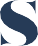 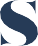 Expects to file the 2020 Annual Financial Statements and Related Management’s Discussion and Analysis on or before May 24, 2021Boca Raton, Florida – April 21, 2021 - Jushi Holdings Inc. (“Jushi” or the “Company”) (CSE: JUSH) (OTCMKTS: JUSHF), a vertically integrated, multi-state cannabis operator, announced today that due to the Company’s Auditor likely not completing its audit procedures in advance of April 30, 2021, it will not be in a position to file its audited annual financial statements for the year ended December 31, 2020, the related management’s discussion and analysis, related CEO and CFO certificates, and annual information form for the year ended December 31, 2020 before the required deadline of April 30, 2021. There is no particular issue with the pending audit causing the delay and the Auditor has all material information to complete its audit procedures. The Company intends to work with its auditors to complete the preparation of these filings and expects to file its 2020 annual financial statements and related management’s discussion and analysis on or before May 24, 2021.The Company has applied to the Ontario Securities Commission, as principal regulator for the Company, for the imposition of a management cease trade order under National Policy 12-203 – Management Cease Trade Orders ("NP 12-203") throughout the duration of the default.The management cease trade order, if approved, will generally not affect the ability of persons who are not or have not been management of the Company to trade in its securities.  The Company confirms that it will satisfy the provisions of the alternative information guidelines under NP 12-203 by issuing bi-weekly default status reports in the form of news releases for so long as it remains in default of the above-noted filing requirements.The Company confirms that there is no other material information relating to its affairs that has not been generally disclosed.Other than as disclosed herein, the Company is up to date in its filing obligations.About Jushi Holdings Inc. We are a vertically integrated cannabis company led by an industry leading management team. In the United States, Jushi is focused on building a multi-state portfolio of branded cannabis-derived assets through opportunistic acquisitions, distressed workouts and competitive applications. Jushi strives to maximize shareholder value while delivering high quality products across all levels of the cannabis ecosystem. For more information please visit jushico.com or our social media channels, Instagram, Facebook, Twitter and LinkedIn.Cautionary Statement Regarding Forward-Looking InformationCertain statements contained in this press release may constitute forward-looking information. These statements relate to future events or future performance. The use of any of the words "could", "intend", "expect", "believe", "will", "projected", "estimated", "proposed" and similar expressions and statements relating to matters that are not historical facts are intended to identify forward-looking information and are based on the Company's current belief or assumptions as to the outcome and timing of such future events. Such forward-looking information are subject to risks and uncertainties that may cause actual results, performance or developments to differ materially from those contained in the statements. In particular, this release contains forward-looking information relating to the anticipated filing of the financial statements and the approval of the management cease trade order by the OSC. Various assumptions or factors are typically applied in drawing conclusions or making the forecasts or projections set out in forward-looking information. Those assumptions and factors are based on information currently available to the Company. The forward-looking information contained in this release is made as of the date hereof and the Company is not obligated to update or revise any forward-looking information, whether as a result of new information, future events or otherwise, except as required by applicable securities laws. Because of the risks, uncertainties and assumptions contained herein, investors should not place undue reliance on forward-looking information. The foregoing statements expressly qualify any forward-looking information contained herein.Not for distribution to United States newswire services or for dissemination in the United States.For further information, please contact:Investor Relations
Michael Perlman
Executive Vice President of Investor Relations and Treasury
Investors@jushico.com
(561) 281-0247Media ContactEllen MellodyMATTIO CommunicationsEllen@Mattio.com (570) 209-2947